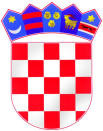 REPUBLIKA HRVATSKA OSNOVNA ŠKOLA EUGENA KVATERNIKAŠKOLSKA ULICA 410410 VELIKA GORICAKLASA: 007-04/24-02/03URBROJ: 238/31-17-01-24-02Velika Gorica, 15. ožujka 2024. godineZ A P I S N I Ks 34. elektroničke sjednice Školskog odbora Osnovne Škole Eugena Kvaternika održane 08. ožujka 2024. godine s početkom u 10:00 i završetkom u 18:00 sati.Nazočni članovi:Irena Meštrović: izabrani predstavnik od strane učitelja i stručnih suradnikaVid Vučak: izabrani predstavnik od strane učitelja i stručnih suradnika; Mladen Panižić: izabrani predstavnik od strane radničkog vijećaRudolf Vujević: izabrani predstavnik osnivačaSanja Šipušić Komar: izabrani predstavnik od strane roditeljaNenazočni članovi:Leon Lukinić: izabrani predstavnik osnivačaTomislav Brebrić - izabrani predstavnik osnivačaPrisutni: Monika Brleković - ravnateljicaZapisničar: Marija Filip-tajnicaPredsjednica Školskog odbora je predložila sljedeći:D N E V N I   R E DVerificiranje Zapisnika s 33. sjednice Školskog odbora Osnovne Škole Eugena Kvaternika održane 23. veljače 2024. godine, s početkom u 10:00 i završetkom u 18:00 satiPrijedlog Statuta OŠ Eugena KvaternikaDavanje prethodne suglasnosti ravnateljici Škole za zasnivanje radnog odnosa:- SPREMAČ/ICA - 1 izvršitelj, neodređeno puno radno vrijeme1. izmjena Plana nabave OŠ Eugena Kvaternika 2024. godinaNabava opreme za kuhinju, stroja za pranje poda OŠ Eugena Kvaternika i rušenje zgrade pokraj PŠ LukavecPitanja i prijedloziUtvrđuje se da je predloženi Dnevni red jednoglasno usvojen.Ad. 1Školski odbor je jednoglasno, bez rasprave, usvojio zapisnik s 33. sjednice Školskog odbora Osnovne Škole Eugena Kvaternika održane 23. veljače 2024. godine.Ad 2.Zbog izmjena i dopuna Zakona o odgoju i obrazovanju u osnovnoj i srednjoj školi (Narodne novine broj 156/23) potrebno je usklađivanja statuta. Osim usklađivanja s navedenim Zakonom izmijenjeni su i neki drugi članci, vezano uz druge propise. Izmjena u članku 89. vezana je uz Zakon o osobnoj asistenciji ( „Narodne novine“ broj 71/23) i Pravilnik o pomoćnicima u nastavi i stručnim komunikacijskim posrednicima („Narodne novine“ broj 102/18, 59/19, 22/20, 91/23). Izmjena u članku 97. vezana je uz Zakon o priznavanju i vrednovanju inozemnih obrazovnih kvalifikacija („Narodne novine“ broj 69/22). Izmjena u članku 104. stavku 2. vezana je uz Zakon o socijalnoj skrbi („Narodne novine“ broj 18/22, 46/22, 119/22, 71/23, 156/23). Izmjena u članku 119. ovog Statuta vezana je uz Pravilnik o načinu pohađanja i završetka obrazovanja sportaša („Narodne novine“ broj 91/23). Nadalje, izmijenjene su odredbe kojima se uređuje izbor članova Školskog odbora, sazivanje i održavanje sjednica Školskog odbora, uvjeti za ravnatelja, dodatne kompetencije i vrednovanje istih kao i izbor članova Vijeća roditelja. Budući da je bilo više izmjena, potrebno je donijeti novi Statut.Primjedbi nije bilo te je Školski odbor jednoglasno donio sljedeću:OdlukuŠkolski odbor donosi prijedlog Statuta OŠ Eugena Kvaternika.Ad .3Ravnateljica škole traži suglasnost za zapošljavanje spremača/ice.Od Ministarstva znanosti i obrazovanja zatražena je suglasnost za zapošljavanje spremačice na neodređeno puno radno vrijeme koju smo i dobili. U školi su zaposlene tri spremačice na neodređeno nepuno radno vrijeme kojima je trebalo biti ponuđeno puno neodređeno radno vrijeme, te iz tog razloga nije bilo potrebno provesti natječaj, prema zakonu o odgoju i obrazovanju. Dvije spremačice nisu zainteresirane za radno mjesto, stoga ravnateljica traži suglasnost za zapošljavanje – dopunu radog vremena Zlate Lukić.Primjedbi nije bilo te je Školski odbor jednoglasno donio sljedeću:OdlukuŠkolski odbor daje suglasnost za dopunu radnog vremena Zlate Lukić, puno neodređeno radno vrijeme.Ad 4.Potrebno je izmijeniti Plan nabave OŠ Eugena Kvaternika zbog pokretanja nabave stroja za čišćenje, uklanjanja zgrade kraj Područne škole Lukavec i uređenja školske kuhinje.Primjedbi nije bilo te je Školski odbor jednoglasno donio sljedeću:OdlukuŠkolski odbor donosi 1. izmjenu plana nabave OŠ Eugena Kvaternika za 2024. godinu.Ad 5.Nastavno na točku 4., ravnateljica škole traži suglasnost za pokretanje nabave stroja za čišćenje, uklanjanja zgrade kraj Područne škole Lukavec i uređenja školske kuhinje.Primjedbi nije bilo te je Školski odbor jednoglasno donio sljedeću:OdlukuŠkolski odbor daje suglasnost ravnateljici za pokretanje nabave stroja za čišćenje, uklanjanja zgrade kraj Područne škole Lukavec i uređenja školske kuhinje.Ad 6.Zbog izmjena Zakona o plaćama u državnoj službi i javnim službama (Narodne novine broj  155/23) i Uredbe o nazivima radnih mjesta, uvjetima za raspored i koeficijentima za obračun plaće u javnim službama (Narodne novine broj 22/24)  potrebno je mijenjati ugovore o radu za većinu  zaposlenika. Prema članku 36. stavku 1.  Zakona o plaćama u državnoj službi i javnim službama uredbom iz članka 14. stavka 4. ovoga Zakona propisat će se prevođenje dotadašnjih naziva radnih mjesta u javnim službama u nove nazive radnih mjesta na način da se uz nazive radnih mjesta utvrđene dotadašnjim propisima navedu novi nazivi radnih mjesta s pripadajućim platnim razredom i koeficijentom za obračun plaće. Prema stavku 4. istoga članka 36. čelnik javne službe dužan je u roku od 15 dana od dana stupanja na snagu uredbe iz članka 14. stavka 4. ovoga Zakona ( uredba je stupila na snagu 1. ožujka 2024. ) službenicima i namještenicima ponuditi izmjenu ugovora o radu u skladu s odredbama ovoga Zakona. Ravnateljica škole traži prethodnu suglasnost za promjenu ugovora o radu zaposlenicima prema dostavljenom popisu zaposlenika u prilogu.Primjedbi nije bilo te je Školski odbor jednoglasno donio sljedeću:OdlukuŠkolski odbor daje suglasnost ravnateljici promjenu ugovora o radu zaposlenicima.Budući da nije bilo daljnjih prijedloga ni pitanja, sjednica je završena u 18:00 sati.Zapisnik vodila:                                                               	       Predsjednica Školskog odbora:  Marija Filip						                	 Irena Meštrović